ОМСКИЙ МУНИЦИПАЛЬНЫЙ РАЙОН ОМСКОЙ ОБЛАСТИАДМИНИСТРАЦИЯ ОМСКОГО МУНИЦИПАЛЬНОГО РАЙОНАПОСТАНОВЛЕНИЕот 7 августа 2023 г. N П-23/ОМС-228О ВНЕСЕНИИ ИЗМЕНЕНИЙ В АДМИНИСТРАТИВНЫЙ РЕГЛАМЕНТПРЕДОСТАВЛЕНИЯ МУНИЦИПАЛЬНОЙ УСЛУГИ "ПРЕДОСТАВЛЕНИЕ СУБСИДИЙСУБЪЕКТАМ МАЛОГО И СРЕДНЕГО ПРЕДПРИНИМАТЕЛЬСТВА ОМСКОГОМУНИЦИПАЛЬНОГО РАЙОНА ОМСКОЙ ОБЛАСТИ", УТВЕРЖДЕННЫЙПОСТАНОВЛЕНИЕМ АДМИНИСТРАЦИИ ОМСКОГО МУНИЦИПАЛЬНОГО РАЙОНАОМСКОЙ ОБЛАСТИ ОТ 15.11.2021 N П-21/ОМС-172 "ОБ УТВЕРЖДЕНИИАДМИНИСТРАТИВНОГО РЕГЛАМЕНТА ПРЕДОСТАВЛЕНИЯ МУНИЦИПАЛЬНОЙУСЛУГИ "ПРЕДОСТАВЛЕНИЕ СУБСИДИЙ СУБЪЕКТАМ МАЛОГО И СРЕДНЕГОПРЕДПРИНИМАТЕЛЬСТВА ОМСКОГО МУНИЦИПАЛЬНОГО РАЙОНАОМСКОЙ ОБЛАСТИ"Руководствуясь Федеральным законом Российской Федерации от 06.10.2003 N 131-ФЗ "Об общих принципах организации местного самоуправления в Российской Федерации", постановлением Правительства Российской Федерации от 18.09.2020 N 1492 "Об общих требованиях к нормативным правовым актам, муниципальным правовым актам, регулирующим предоставление субсидий, в том числе грантов в форме субсидий, юридическим лицам, индивидуальным предпринимателям, а также физическим лицам - производителям товаров, работ, услуг, и о признании утратившими силу некоторых актов Правительства Российской Федерации и отдельных положений некоторых актов Правительства Российской Федерации", Уставом Омского муниципального района Омской области, постановляю:1. В административный регламент предоставления муниципальной услуги "Предоставление субсидий субъектам малого и среднего предпринимательства Омского муниципального района Омской области", утвержденный постановлением Администрации Омского муниципального района Омской области от 15.11.2021 N П-21/ОМС-172 "Об утверждении административного регламента предоставления муниципальной услуги "Предоставление субсидий субъектам малого и среднего предпринимательства Омского муниципального района Омской области" (далее - Регламент), внести следующее изменение:1.1. Подпункт "д" пункта 2.8 раздела 2 "Стандарт предоставления муниципальной услуги" Регламента изложить в следующей редакции:"д) заявитель не является иностранным юридическим лицом, в том числе местом регистрации которого является государство или территория, включенные в утверждаемый Министерством финансов Российской Федерации перечень государств и территорий, используемых для промежуточного (офшорного) владения активами в Российской Федерации (далее - офшорные компании), а также российским юридическим лицом, в уставном (складочном) капитале которого доля прямого или косвенного (через третьих лиц) участия офшорных компаний в совокупности превышает 25 процентов (если иное не предусмотрено законодательством Российской Федерации). При расчете доли участия офшорных компаний в капитале российских юридических лиц не учитывается прямое и (или) косвенное участие офшорных компаний в капитале публичных акционерных обществ (в том числе со статусом международной компании), акции которых обращаются на организованных торгах в Российской Федерации, а также косвенное участие таких офшорных компаний в капитале других российских юридических лиц, реализованное через участие в капитале указанных публичных акционерных обществ;".2. Настоящее постановление вступает в силу с момента его официального опубликования.3. Организационно-кадровому управлению Администрации Омского муниципального района Омской области обеспечить опубликование настоящего постановления в газете "Омский пригород", Управлению информационной политики Администрации Омского муниципального района Омской области обеспечить его размещение на официальном сайте Омского муниципального района Омской области в информационно-телекоммуникационной сети "Интернет".Глава муниципального районаГ.Г.Долматов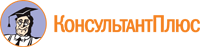 